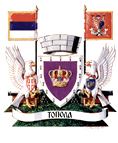 РЕПУБЛИКА СРБИЈА                                                            ОПШТИНА   ТОПОЛА                                                           Комисија за координацију инспекцијског надзора           Број: 020-508/2023-05-II           07.06.2023. године                                                                                         ПРЕДМЕТ: САГЛАСНОСТ  НА  ГОДИШЊЕ  ИЗВЕШТАЈЕ О РАДУ                                        ИНСПЕКЦИЈКОГ НАДЗОРА ИЗ ИЗВОРНЕ НАДЛЕЖНОСТИ                  На основу члана 12. став 13. Закона о инспекцијском надзору  (,, Сл. гласник РС“, бр. 36/15, 44/18-др.закон  и  95/18) , Комисија за координацију инспекцијског надзора над пословима из изворне  надлежности  Општине  Топола , формирана Решењем  Општинског већа број 020-616/2022-05-III од  09.12.2022. године,  дана 06.06.2023. године,  дала је сагласност  на:             1.Извештај о раду и показатеље делотворности  инспекцијског надзора инспектора за саобраћај и путеве за 2022. годину, број 110-4/2023-04 од 20.03.2023. године;               2.Извештај о раду комуналног инспектора, број  031- 9/2022-04 од 17.02.2023. године.У  Тополи                                                                                Председник  Комисије за координацију                                                                                                   инспекцијског надзора    07.06.2023. године                                                                  __________________________________                                                                                              